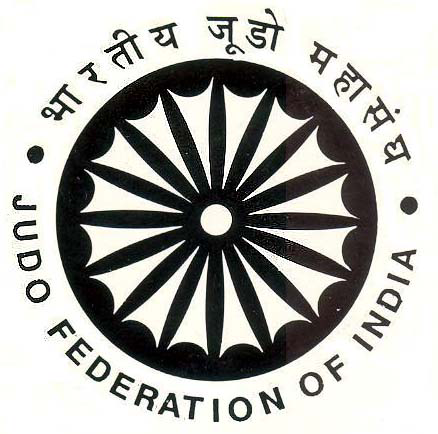 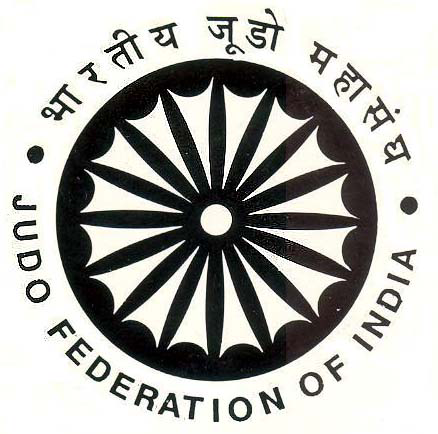 SENIOR National Judo Championships –2012 - 13 27th to 30th December 2012 at Bhubaneswar, OdishaEntry Form ( MEN )SENIOR National Judo Championships –2012 - 13 27th to 30th December 2012 at Bhubaneswar, OdishaEntry Form ( MEN )SENIOR National Judo Championships –2012 - 13 27th to 30th December 2012 at Bhubaneswar, OdishaEntry Form ( MEN )SENIOR National Judo Championships –2012 - 13 27th to 30th December 2012 at Bhubaneswar, OdishaEntry Form ( MEN )SENIOR National Judo Championships –2012 - 13 27th to 30th December 2012 at Bhubaneswar, OdishaEntry Form ( MEN )Name of State / Deptt.:Name of State / Deptt.:Name of State / Deptt.:Name of State / Deptt.:Name of State / Deptt.:Weight CategoryNameDate of BirthAddressBest PerformanceBelow 60KgBelow 66KgBelow 73KgBelow 81KgBelow 90KgBelow 100KgAbove 100 Kg.CoachManagerI have verified the Birth Certificates / Documents of the above Players and found correct.I have verified the Birth Certificates / Documents of the above Players and found correct.I have verified the Birth Certificates / Documents of the above Players and found correct.I have verified the Birth Certificates / Documents of the above Players and found correct.I have verified the Birth Certificates / Documents of the above Players and found correct.President/Secretary/Head of the Deptt.Sign. & StampPresident/Secretary/Head of the Deptt.Sign. & StampPresident/Secretary/Head of the Deptt.Sign. & StampPresident/Secretary/Head of the Deptt.Sign. & StampPresident/Secretary/Head of the Deptt.Sign. & StampThe Entry Form  must be neatly typed/hand written.      2.   Entry be submitted in DUPLICATEThe Entry Form  must be neatly typed/hand written.      2.   Entry be submitted in DUPLICATEThe Entry Form  must be neatly typed/hand written.      2.   Entry be submitted in DUPLICATEThe Entry Form  must be neatly typed/hand written.      2.   Entry be submitted in DUPLICATEThe Entry Form  must be neatly typed/hand written.      2.   Entry be submitted in DUPLICATESENIOR National Judo Championships –2012 - 13 27th to 30th December 2012 at Bhubaneswar, OdishaEntry Form ( WOMEN )SENIOR National Judo Championships –2012 - 13 27th to 30th December 2012 at Bhubaneswar, OdishaEntry Form ( WOMEN )SENIOR National Judo Championships –2012 - 13 27th to 30th December 2012 at Bhubaneswar, OdishaEntry Form ( WOMEN )SENIOR National Judo Championships –2012 - 13 27th to 30th December 2012 at Bhubaneswar, OdishaEntry Form ( WOMEN )SENIOR National Judo Championships –2012 - 13 27th to 30th December 2012 at Bhubaneswar, OdishaEntry Form ( WOMEN )Name of State / Deptt.:Name of State / Deptt.:Name of State / Deptt.:Name of State / Deptt.:Name of State / Deptt.:Weight CategoryNameDate of BirthAddressBest PerformanceBelow 48KgBelow 52KgBelow 57KgBelow 63KgBelow 70KgBelow 78KgAbove 78 Kg.CoachRefereeI have verified the Birth Certificates / Documents of the above Players  and found correct.I have verified the Birth Certificates / Documents of the above Players  and found correct.I have verified the Birth Certificates / Documents of the above Players  and found correct.I have verified the Birth Certificates / Documents of the above Players  and found correct.I have verified the Birth Certificates / Documents of the above Players  and found correct.President/Secretary/Head of the Deptt.Sign. & StampPresident/Secretary/Head of the Deptt.Sign. & StampPresident/Secretary/Head of the Deptt.Sign. & StampPresident/Secretary/Head of the Deptt.Sign. & StampPresident/Secretary/Head of the Deptt.Sign. & StampThe Entry Form must  be neatly typed/hand written.       2.    Entry be submitted in DUPLICATEThe Entry Form must  be neatly typed/hand written.       2.    Entry be submitted in DUPLICATEThe Entry Form must  be neatly typed/hand written.       2.    Entry be submitted in DUPLICATEThe Entry Form must  be neatly typed/hand written.       2.    Entry be submitted in DUPLICATEThe Entry Form must  be neatly typed/hand written.       2.    Entry be submitted in DUPLICATE